Урок социально бытовой ориентировки в 8 классе«Внешний вид »Цель урока: знакомство с правилами соблюдения внешнего вида молодых людей  Образовательная задача: познакомить учащихся с основными понятиями и составляющими внешнего вида молодого человека.Коррекционная задача: развивать зрительное и слуховое внимание на протяжении всего урока, активизировать словесно-логическое мышление при работе с карточками-заданиями, развивать воображение и связную речь при составлении образа молодого человека.Воспитательная задача: воспитывать уважение к одноклассникам и умение выслушивать друг друга.Словарь: этикет,  имидж, стилист, универсальная одежда.Оборудование:    - раздаточный материал по новой теме - образцы галстуков- памятки о выборе галстуков -макет сорочки и галстукаХод урока:Приложение к уроку « Внешний вид»ПАМЯТКА1. Одежда Деловой костюм (брючный, с юбкой или платьем) классического покроя спокойных тонов (верхняя и нижняя детали костюма могут отличаться по цвету и фасону). Брюки стандартной длины.Допускается ношение строгой блузки с юбкой или брюками без пиджака или жакета. Платье или юбка предпочтительно средней длины классического покроя.Аккуратное, привлекательное сочетание брюк, юбок, блуз, трикотажных джемперов или кофт. Блузки спокойных тонов с длинными или короткими рукавами. В теплое время года допускается ношение футболок без символики.В холодное время года допускается ношение теплых моделей свитеров, кофт, пуловеров и т.д. без ярких или экстравагантных элементов, отвлекающих внимание.Парадным видом одежды является деловой костюм (брючный, с юбкой или платьем) классического покроя спокойных тонов (верхняя и нижняя детали костюма могут отличаться по цвету и фасону). Брюки стандартной длины. Обязательно белая блузка у девочек и белая рубашка у мальчиков.2. Обувь Классические модели неярких тонов, гармонирующие с одеждой. Высота каблуков туфель должна быть удобна для работы.3. Волосы Стрижка аккуратная. Волосы средней длины и длинные обязательно должны быть собраны.   4. Руки Длина ногтей должна быть удобной для работы. Ногти должны быть аккуратно подстрижены.Лак для ногтей следует выбирать спокойных тонов, избегая ярких элементов маникюра и насыщенных цветов.5. Гигиена и макияж Макияж дневной, лёгкий, естественных тонов.ПАМЯТКА«Как подобрать галстук»Галстук должен сочетаться с костюмом и рубашкой.Галстуки с рисунком - к однотонным сорочкам. Однотонные галстуки - к сорочкам в клетку или в полоску, причем цвет галстука должен совпадать с цветом полосок. К темному костюму и темной сорочке - более светлый галстук (лучше на тон светлее костюма). С темным костюмом и светлой рубашкой - темный галстук в тон костюма или рубашки. С черным костюмом и белой рубашкой - светлый галстук с мелким рисунком. Со светлым костюмом и темной рубашкой - светлый галстук в тон костюму. Со светлой же сорочкой при светлом костюме лучше смотрится галстук того же тона, что и сорочкаЕго лучше не стирать и не гладить - он может потерять форму и испортиться. От пятен спасет химчистка, а от складок - простой способ: аккуратно, не делая новых складок, намотать галстук на палец, снять и оставить в таком виде на некоторое время. Каждый раз галстук надо распускать, причем в последовательности, обратной той, в которой ты его завязывал. Не стоит поддаваться желанию просто вытянуть из узла узкий конец. Такими действиями ты можешь легко повредить галстук, даже если он очень высокого качества. Повесь на вешалку и дай отвисеться пару дней. СОВЕТЫ«О чем может рассказать галстук?»Галстук в полоску (горизонтальную, вертикальную или диагональную) - это атрибут преуспевающего бизнесмена. Полоска - это как стрелка, указывающая путь, свернуть с которого ни в коем случае нельзя. Такие люди обычно надежны, верны, заботливы, но слишком заняты своими делами, мало времени уделяют семье. Галстук в цветочек – исключительно для романтических натур. Обычно такие галстуки выбирают люди творческих профессий, неординарные личности, с которыми интересно, но немного ненадежно. Они слишком любят витать в облаках и строить воздушные замки.Галстук в крапинку или в горошек обычно выбирают честолюбивые и целеустремленные люди. Интересно то, что величина «гороха» находится в прямой зависимости от уровня общительности человека: чем крупнее – тем общительнее владелец галстука.Галстук с орнаментом для надежных супругов и еще более надежных деловых партнеров. Безумно терпеливые и сдержанные люди, иногда так хочется от них чего-то неординарного, но…увы, их ничем не проймешь, отшутятся от любого замечания и оставят все так, как им удобно.Однотонные галстуки выбирают люди, которые во всем любят порядок, следуют установленным правилам. Так, что становится тошно от их «правильности» и вечной последовательности. Светлый однотонный галстук яркого цвета, скорее всего, просто свидетельствует о недостатке вкуса. Текст №1Галстук – регат. Не требует усилий для завязывания – его узел зашит еще на фабрике, а для регулировки объема петли служит резинка с застежкой, которую скрывает воротник. Это галстук для ленивых мужчин, для мальчиков младшего возраста, для служащих мужчин.Текст №2Галстук – бабочка. Имеет особый способ завязывания, в результате чего приобретает форму бантика. Этот галстук предназначен для официальных случаев и украшает в основном одежду артистов и дипломатов.Текст №3Галстук – самовяз завязывается самостоятельно в узел, который передвигается на узком конце галстука «стержне» и настраивается под объем воротника рубашки. Существует несколько способов завязывания галстуков.Этот галстук предназначен как для торжественных случаев, так и деловых людей, а также в повседневной жизни.Буквенное задание по теме «Культура общения юноши и девушки»Буквенное задание на доске : На доске записаны верные и неверные утверждения. Учащийся выбирает, записывает их шифр в тетрадь. В итоге должно получиться слово.Ключевое слово: - «этикет»№Этап урокаВремя(мин)Действия учителяДействия учащихся1Организационный момент.1Настрой учащихся на урок: глубоко вдохнули, выдохнули. Друг на друга посмотрели, улыбнулись, тихо сели, настроились на интересный урок.Выполняют словесную инструкцию учителя.2Повторение пройдённой темы10- На прошлом уроке мы говорили с вами о культуре общения юноши и девушки и вежливых словах или комплиментах, которые мы используем в общении. -Перед вами буквенное задание , ваша задача выбрать только правильные высказывания. На доске записаны верные и неверные утверждения.  В итоге должно получиться слово.- Какое ключевое слово получилось – (этикет).- Что такое этикет? Мы не можем дать точное определение, так как я потеряла некоторые слова. Нормы и ……..принятые в ………., манера………ПравилаПоведения Обществе  (нормы и правила принятые в обществе, манеры поведения)- Для чего нужно знать предложенные вам правила? (для того, чтобы общение между юношей и девушкой были приятными)Выполняют задание по карточкам.Сверяют ответы с компьютером.Отвечают на вопросы учителя.Самостоятельно составляют по смыслу определениеСамостоятельно делают вывод3Подведение к новому материалу.2- Всем вам уже приходилось знакомиться с новыми людьми. На что обращают внимание как девушки, так и юноши при первой встрече? (на внешность, на манеру говорить)- Как понять пословицу: «По одежке встречают, по уму провожают» (первое впечатление остается от внешнего вида, а уже в процессе разговора начинаешь узнавать человека и определяешься, приятен он тебе или нет)-Как вы понимаете выражение «Мода изменчива» ( временноепреобладание  тех  или иных  вкусов.)- Каким современным словом называют внешний вид человека? (имидж)- Имидж, в переводе с английского, означает образ.- Как называют человека, который создает образ человека? (Стилист).А стиль - отличительная особенность, индивидуальность человека.- Сегодня мы вспомним некоторые виды стиля одежды. Какие? (классический, спортивный, романтический)Отвечают на вопросы учителяВысказывают предположения толкования пословицы.Отвечают на вопросы учителяОпределяют стиль одежды.4Физ.минутка5Объяснение новой темы.20- Тема нашего урока «Внешний вид»Школа – это официальное учреждение, поэтому от учащихся требуется деловой официальный вид одежды.В школе неприемлемы:Сильно укороченные блузки, майки и юбки, футболки с яркой аппликацией, обтягивающие джинсы, домашняя одежда и вечерние наряды. Спортивные костюмы и обувь уместны и необходимы только на уроках физической культуры и занятиях спортивных секций.Ваши вещи должны быть чистыми и аккуратными.Не допускаются:Пирсинг, тату, яркий макияж и другие виды экзотических украшений и причёсок.- Как вы думаете,  стилист или любой из нас может создать создает свой образ школьника, ученика?- Как правильно подобрать одежду к своему образу, что будем учитывать? (свой размер, особенности телосложения, ситуацию для которой подбираем одежду)- Что, по вашему мнению, общее в образе молодых людей?( галстук)Читают памятку №1Объяснение новой темы.Галстук – это украшение, которое придает мужчине элегантность. В переводе с немецкого, галстук означает шейный платок. Такие платки носили еще в древнем Риме, как элемент военной формы. Современный вид галстук приобрел лишь в начале 20 века. Галстуки делают из разных материалов, главное в них - форма и расцветкаСуществует три разновидности галстуков. А как они называются, вы попробуете определить сами.- Ваша задача прочитать небольшой текст, по описанию определить ваш галстук и рассказать об этом всем нам.Текст №1Галстук – регат. Не требует усилий для завязывания – его узел зашит еще на фабрике, а для регулировки объема петли служит резинка с застежкой, которую скрывает воротник. Это галстук для ленивых мужчин, для мальчиков младшего возраста, для служащих мужчин.Текст №2Галстук – бабочка. Имеет особый способ завязывания, в результате чего приобретает форму бантика. Этот галстук предназначен для официальных случаев и украшает в основном одежду артистов и дипломатов.Текст №3 рассказывает учитель.Галстук – самовяз завязывается самостоятельно в узел, который передвигается на узком конце галстука «стержне» и настраивается под объем воротника рубашки.- Существует несколько способов завязывания галстуков, (по схеме дети учатся завязывать галстук)- Как называется галстук, про который рассказала вам я? Почему его так назвали?- Как вы думаете, от чего будет зависеть цвет и форма галстука? (от цвета рубашки, костюма, настроения)- Какой совет мы дадим нашим мальчикам? (следить за своим внешним видом и выглядеть элегантными мужчинами)Работают с материалом в подгруппахОтвечают на вопросы учителя, работают в тетрадях.Подбирают по цвету галстук.Учатся по схеме завязывать галстук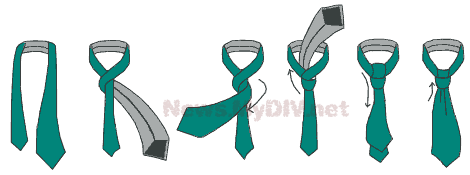 6Подведение итога урока5- Как можно объяснить поговорку «Встречают по одежде, а провожают по уму»?- Что необходимо учитывать при выборе одежды в магазине?- Из чего складывается внешний вид человека?- Влияет ли внешний вид на качество общения людей?Отвечают на вопросы учителя, подводят итог урока.7Оценивание учащихся.1БуквыВерные и неверные утверждения«Э»Юноша, приглашая девушку, должен продумать маршрут прогулки или мероприятие, на которое он её поведёт.«В»Юноша, приглашая девушку, должен спросить её о маршруте прогулки.«Т»Юноша приходит на свидание на 5 минут раньше«Ж»Юноша приходит на свидание на 30 минут раньше.«Х»Девушка может задержаться на любое время.«И»Девушка может задержаться на 5 минут и не более.«К»После свидания юноша должен проводить девушку.«Р»После свидания юноша не должен провожать девушку.«Е»Девушка должна сказать «спасибо» юноше за вечер.«М»Девушка не благодарит юношу за вечер.«Н»Юноша закуривает в любое время.